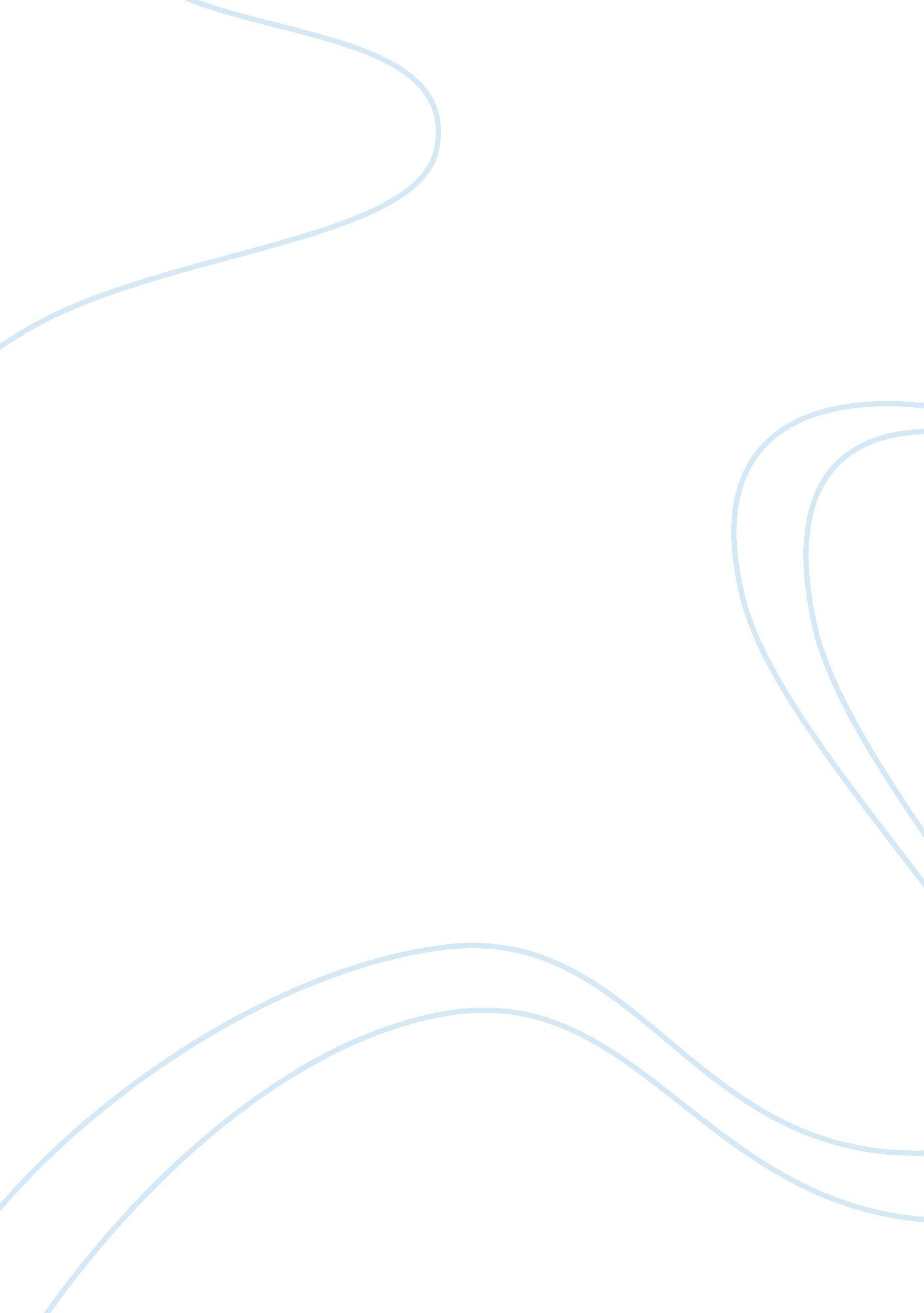 The importance of chemistry flashcard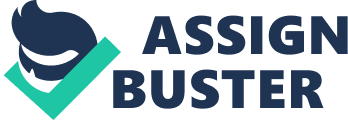 Important of chemistry in our future career a important of chemistry In our environment chemistry Is used In many ways In computers also. For example. , we use many elements Like etc. ,. In designing and In developing the hardware of computer. Computer Engineering In the last 30 years, information technology, wireless communications, and advanced computer, internet, and software-related innovations have transformed the way we live and how we connect with one another. Computer engineering is one of the action’s fastest growing occupations and is projected to remain so over the next ten years. Computer engineers apply the principles and techniques of electrical engineering, computer science, and mathematical analysis to the design, development, testing, and evaluation of the software and hardware systems that enable computers to perform Increasingly demanding functions. In the workplace, computer engineers span a wide range of skills; for Instance, they design robots, evolve microprocessors, design supercomputers and MPH players, create integrated circuits for semiconductor fabrication, program computer-vision capabilities, create security/cryptographic systems, and develop software systems and network protocols. “ Chemistry is all around us” which almost answered your question. But, I like to give a little briefing on this. Problems that might affect our food, water, health, environment can be solved to a great extent by knowing more about chemical reactions and chemicals which does effect our environment and on how chemicals can be used In a proper way for our betterment. That’s what you study mostly in environmental chemistry classes. You, probably know that carbon dioxide is one of the green houses gases which is causing global warming, by knowing chemistry of these gases you can bring out solutions that can reduce the effect of green house gases on our environment. So, chemistry easily help us in solving most of our current issues on environmental pollution. The Importance of Chemistry By Janesville important of chemistry in our environment chemistry is used in many ways in computers also. For example. , we use many elements like silicon, zinc, aluminum, copper etc. ,. In designing and in developing the enable computers to perform increasingly demanding functions. In the workplace, computer engineers span a wide range of skills; for instance, they design robots, affect our environment and on how chemicals can be used in a proper way for our 